2nd Story Floor PlanCrew Accountability (PAR)Crew Accountability (PAR)PositionAssignedAssignedRadio Channel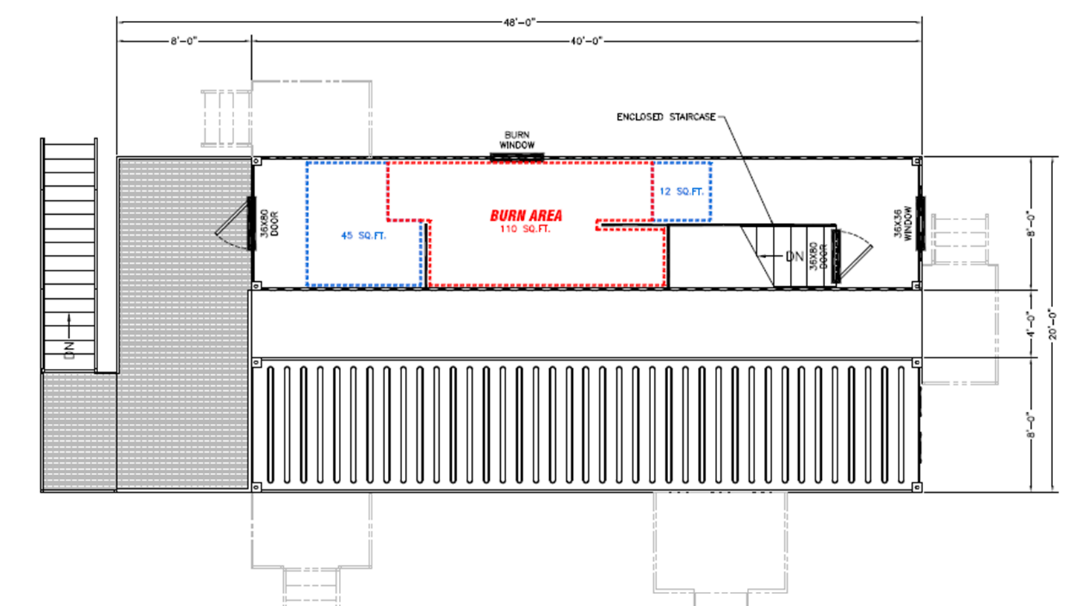 Assignment/NamePrimary PositonsPrimary PositonsPrimary PositonsInstructors:Group 1Instructor in ChargeStudents:InstructorSafety OfficerStudentIgnition Officer/Interior SafetyEvolution TimeTimeStudentInstructor 1Time BeginStudentInstructor 2Time EndStudentInstructor 3StudentAssignments / Actions Completed:TimesGroup 2Secondary PositonsSecondary PositonsSecondary PositonsGo / No Go InstructorEMSIgnition OK to Light FireStudentRehabFire IgnitedStudentLogistics (Air)Propane Tank Out of the BuildingStudentRoom TemperatureStudentApparatus OperatorsApparatus OperatorsApparatus OperatorsStudentGroup 3InstructorStudent1st Story Floor PlanStudent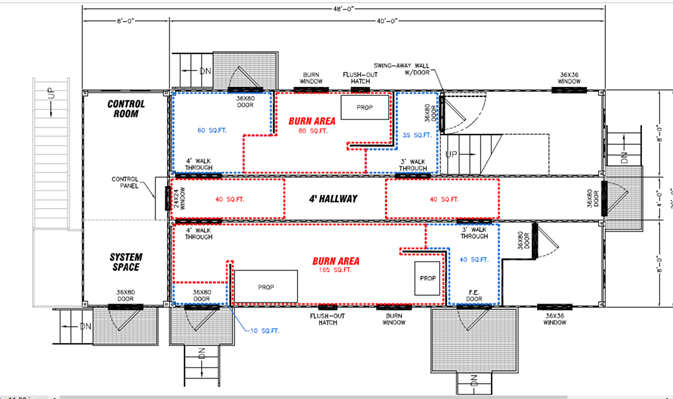 StudentGo / No Go SequenceGo / No Go SequenceGo / No Go SequenceStudentAssignments as NeededGoNo GoStudentRehab / EMSGroup 4Attack EngineInstructorSafety EngineStudentStudentOverhaul TeamStudentRIT TeamStudentBack Up TeamStudentGroup 5Fire Attack TeamInstructorIgnition Officer/Interior SafetyStudentSafety OfficerMax Burn Room TemperatureStudentNOTES:NOTES:NOTES:NOTES:NOTES:NOTES:StudentStudentStudent